Załącznik nr 10 do SWZpn/01/2024Wzory treści oraz projekty graficzne informacji prezentowanych na tablicach wewnętrznych oraz zewnętrznych.Wyświetlacz wewnętrzny podsufitowy – wymiary, topografia, kolorystyka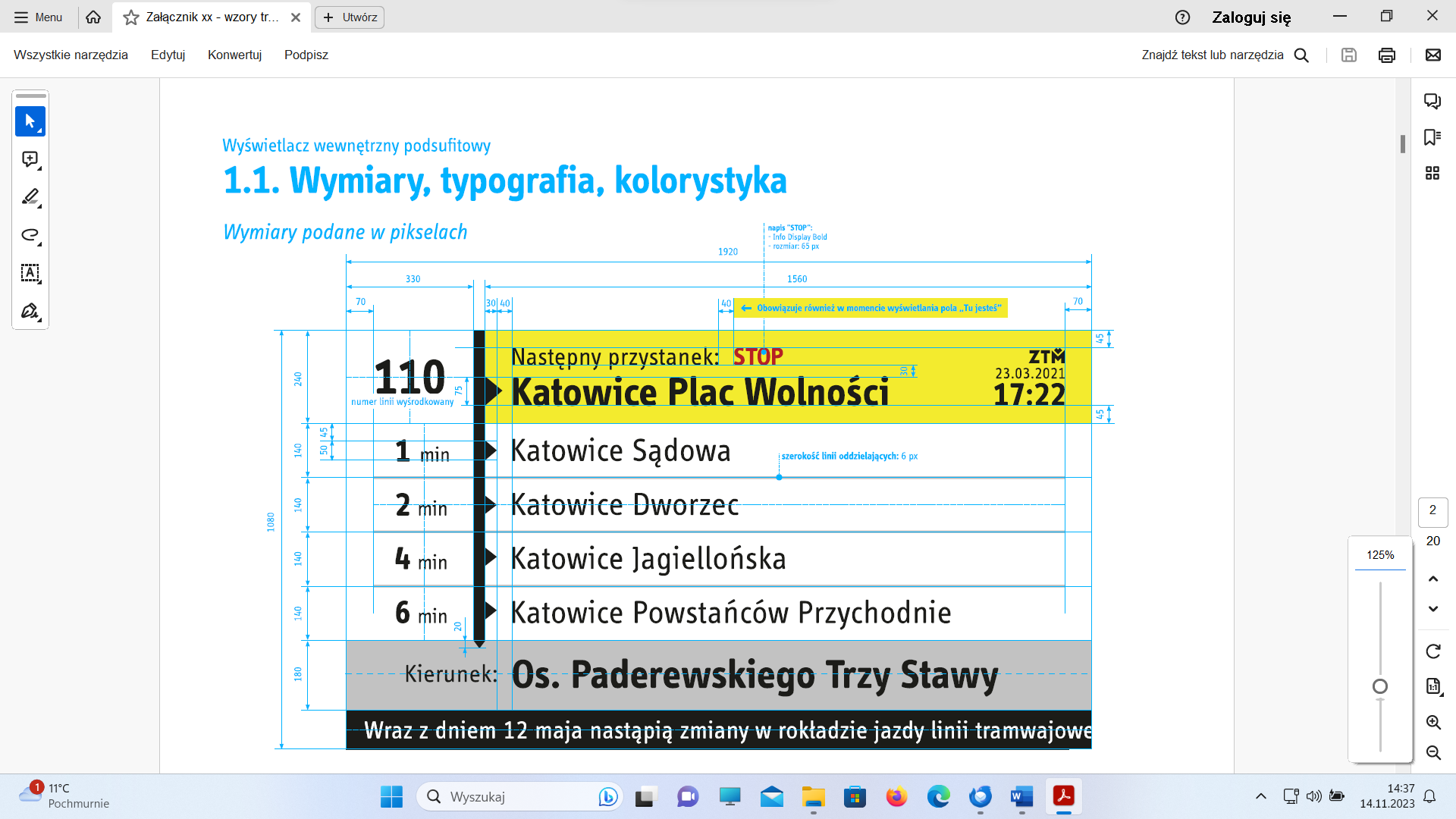 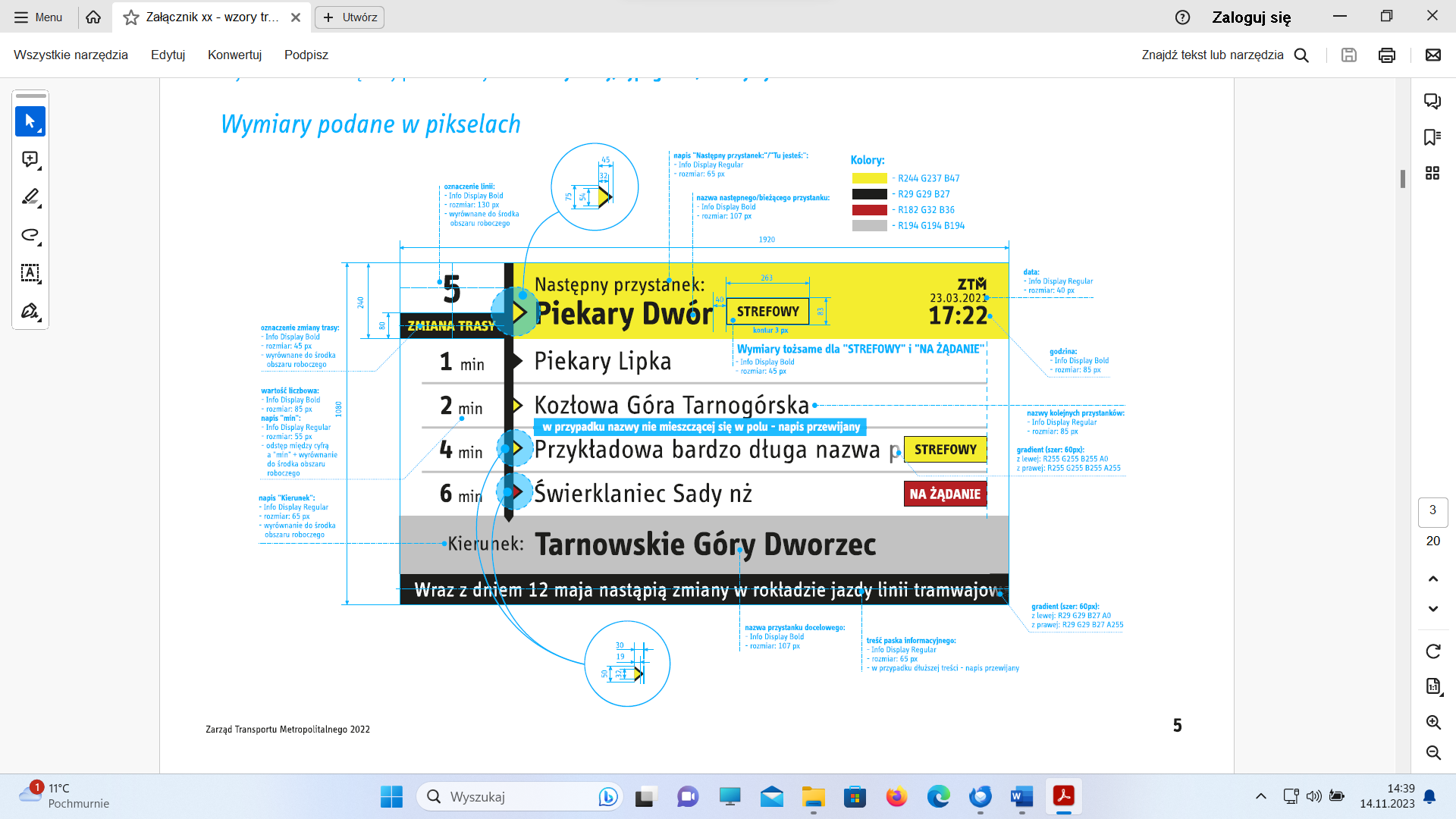 Wyświetlacz wewnętrzny podsufitowy – praca systemu 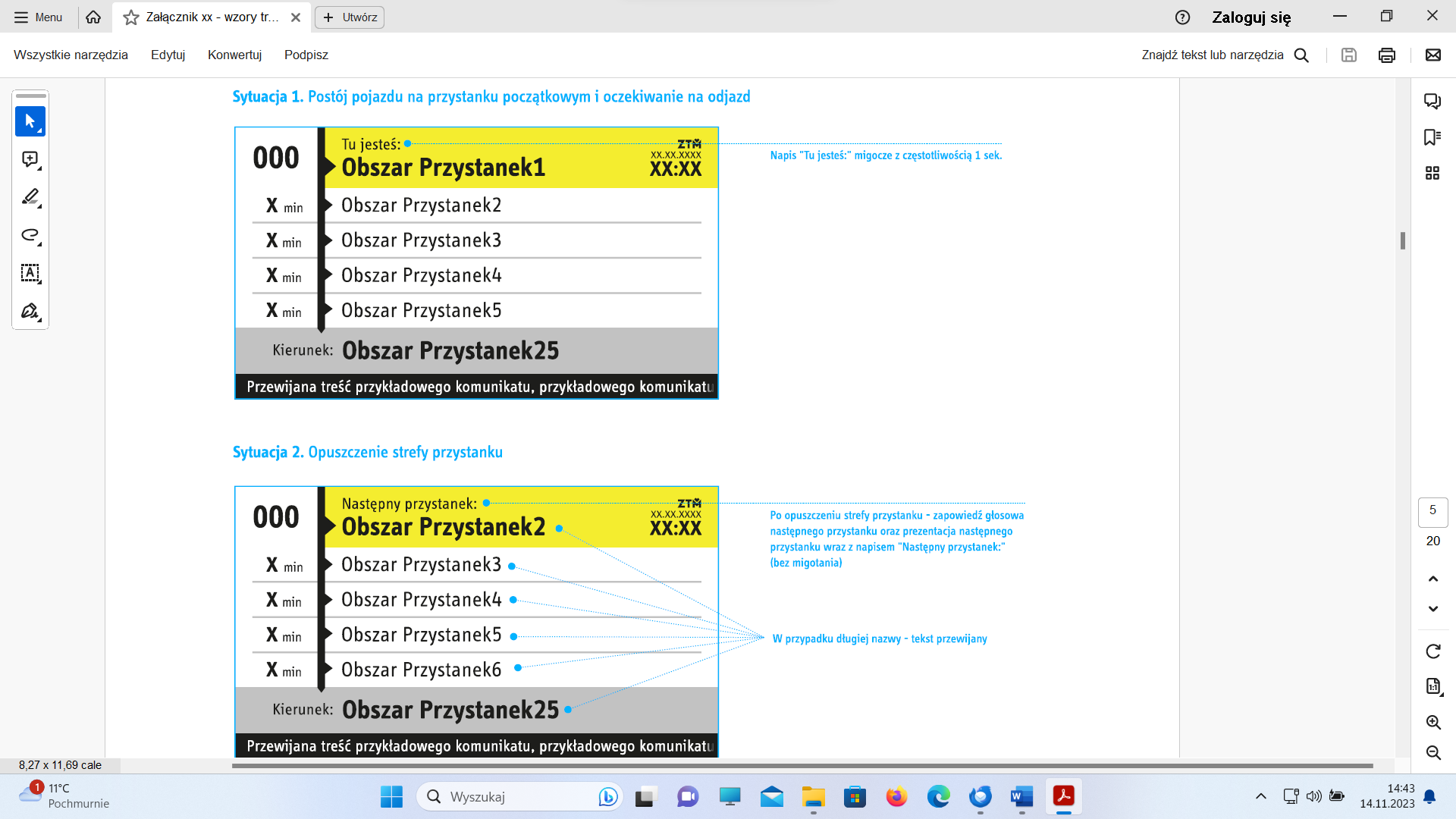 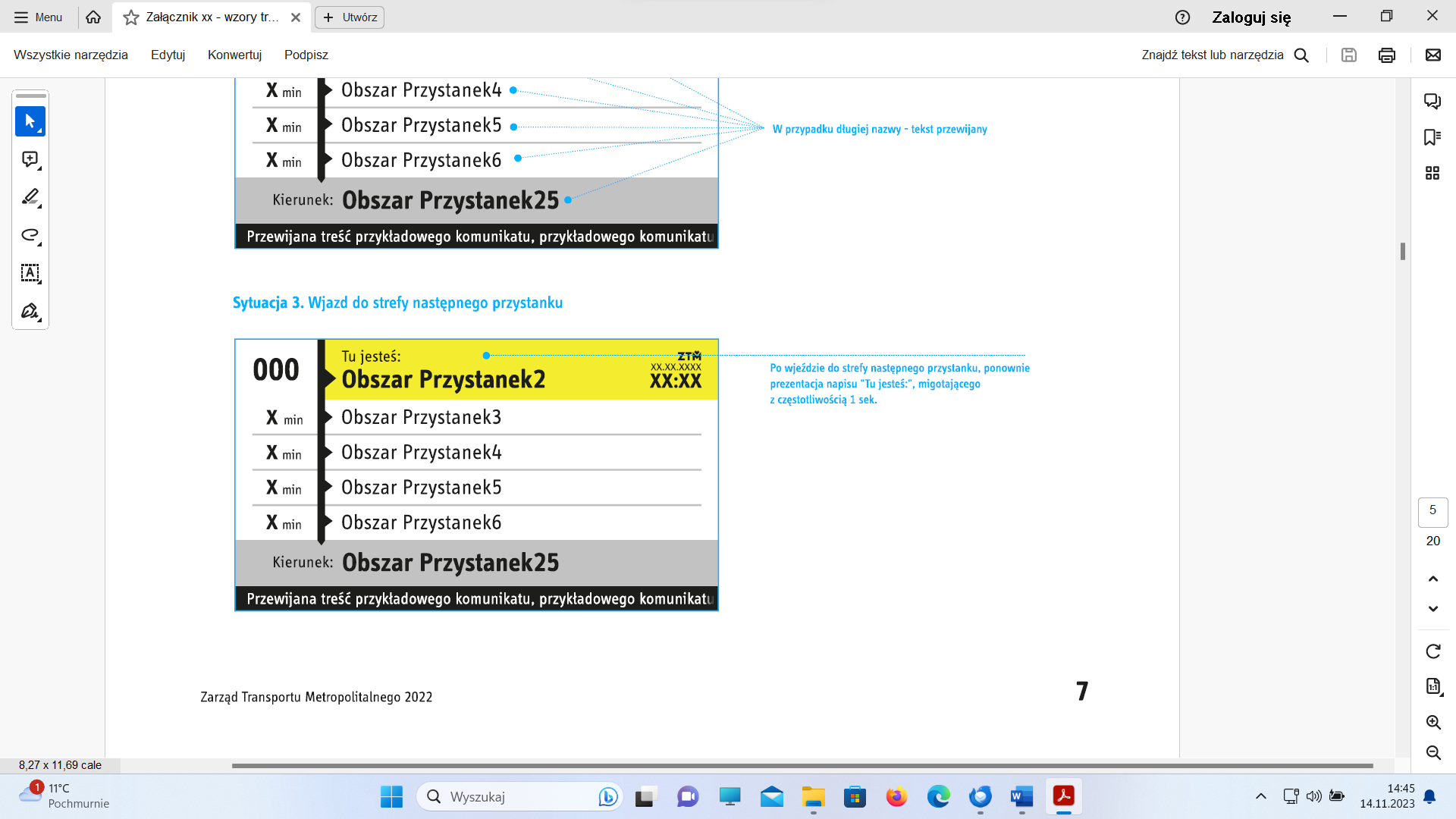 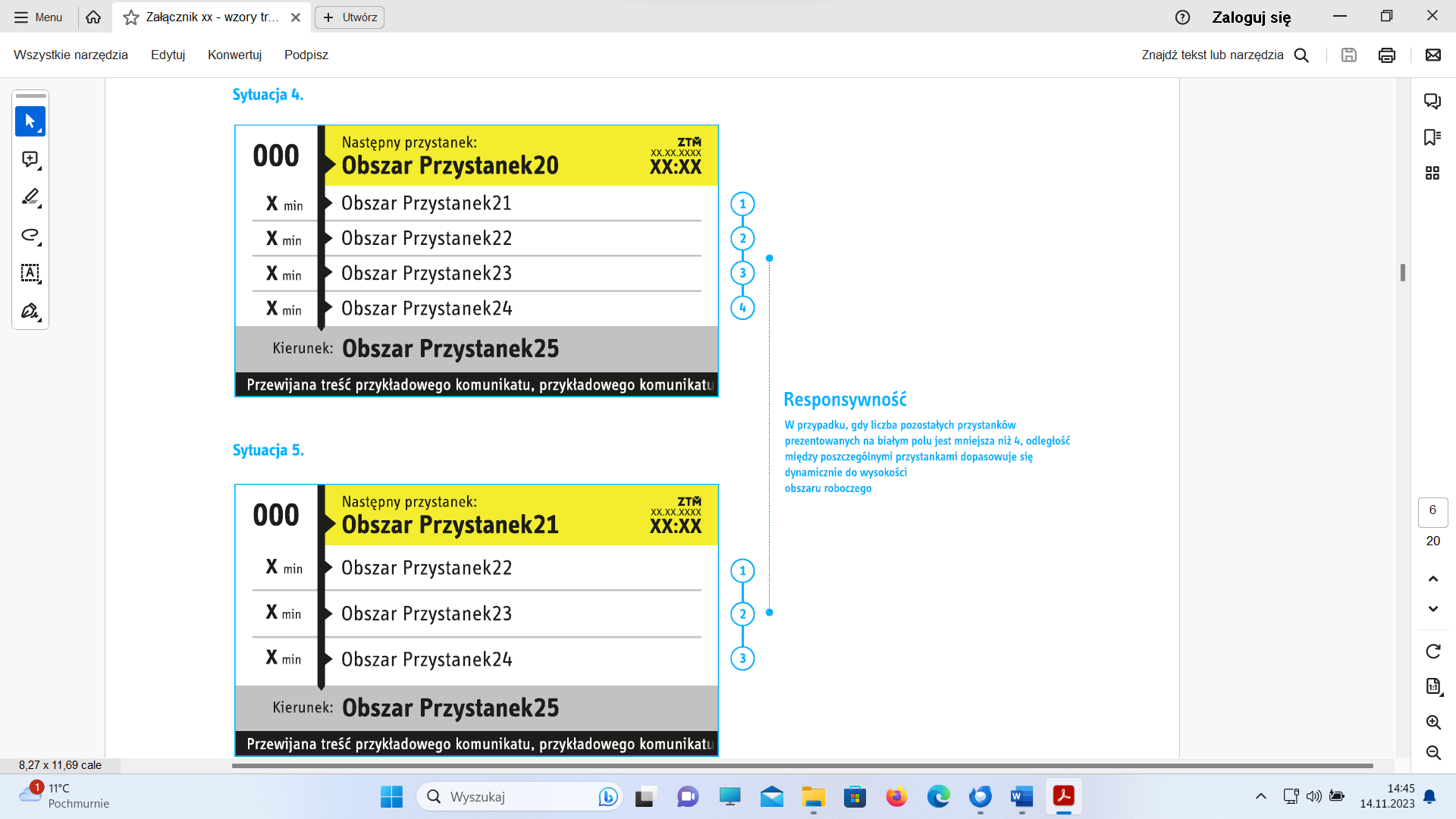 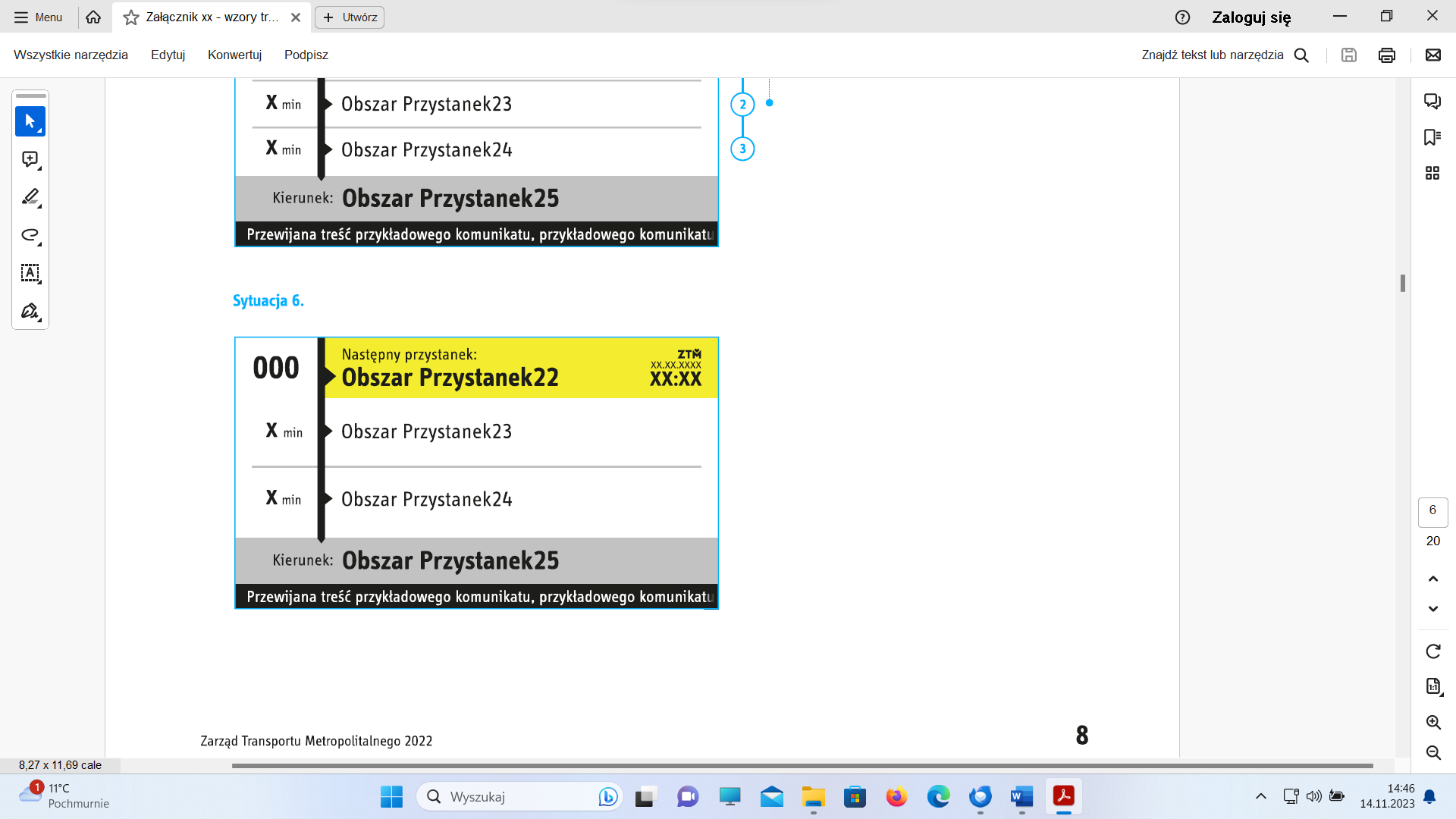 Ostatnie przystanki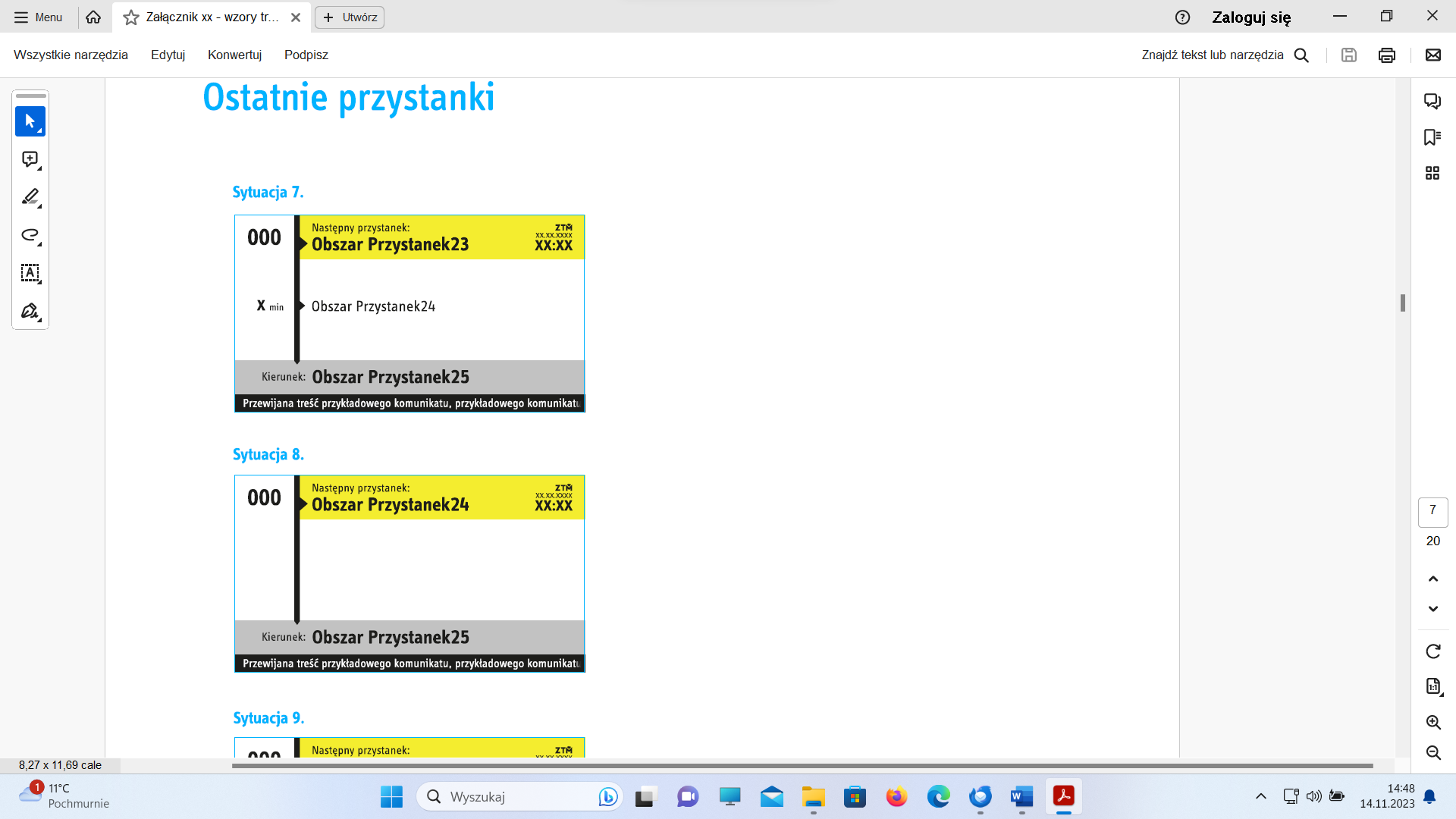 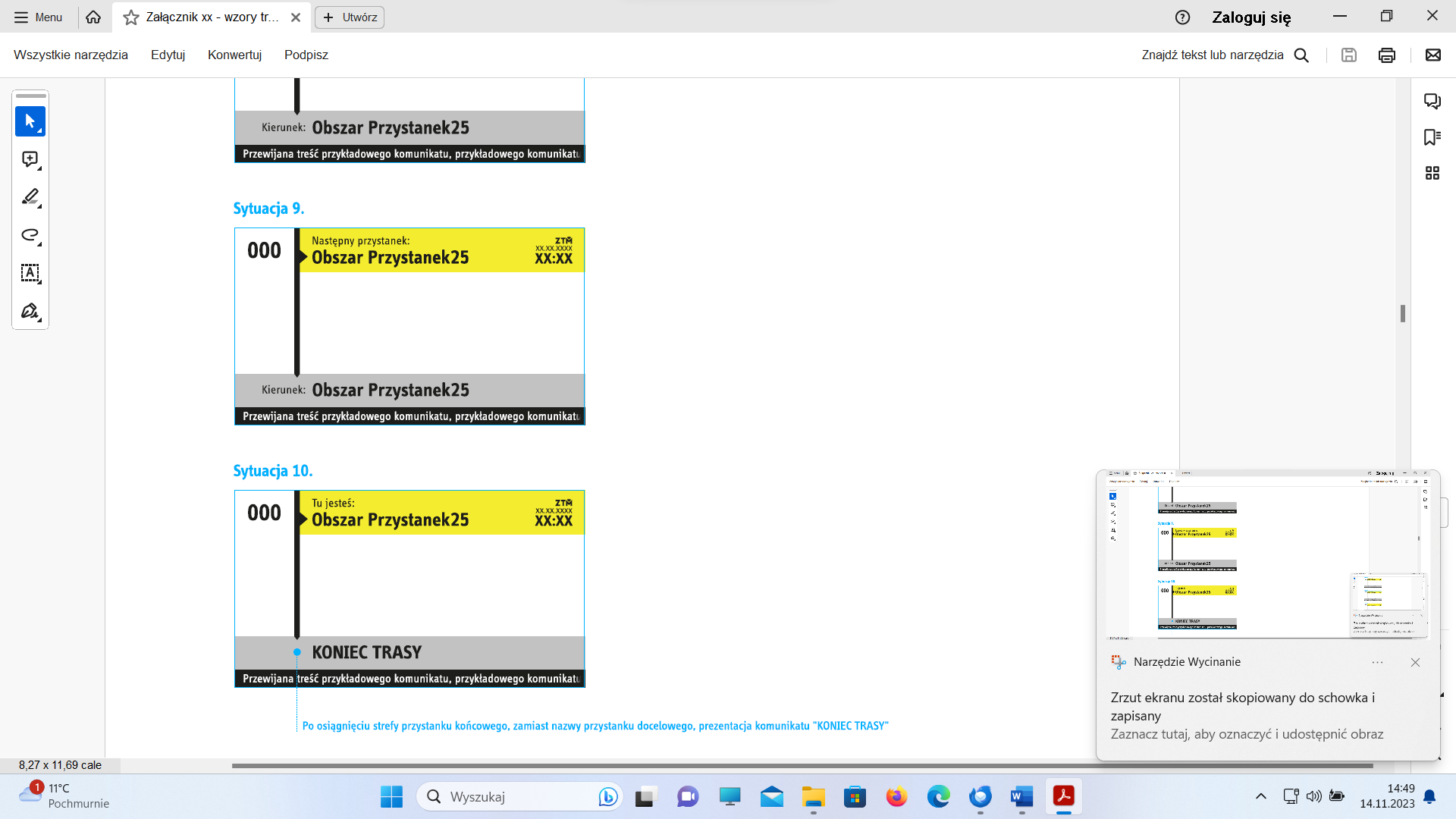 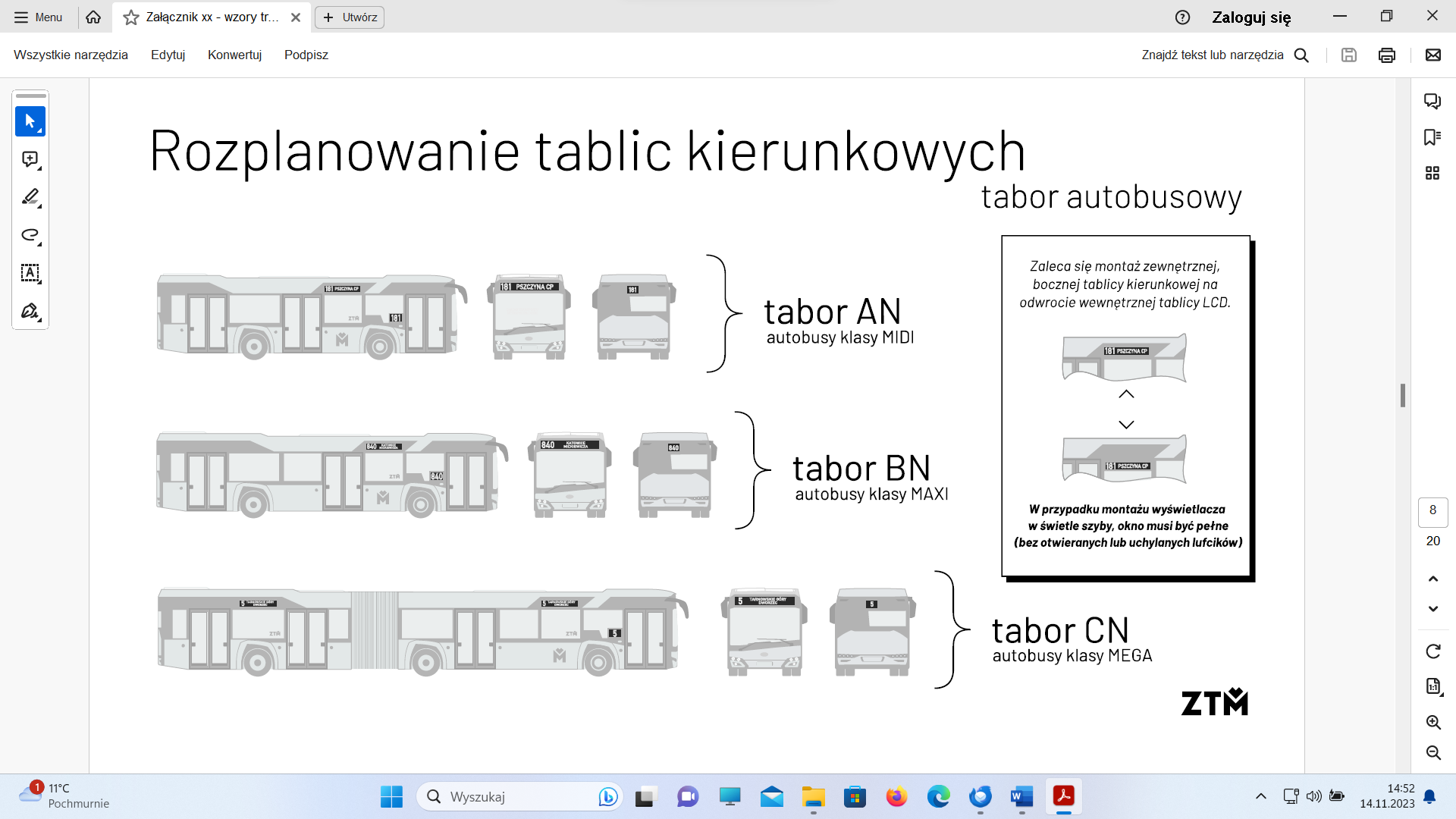 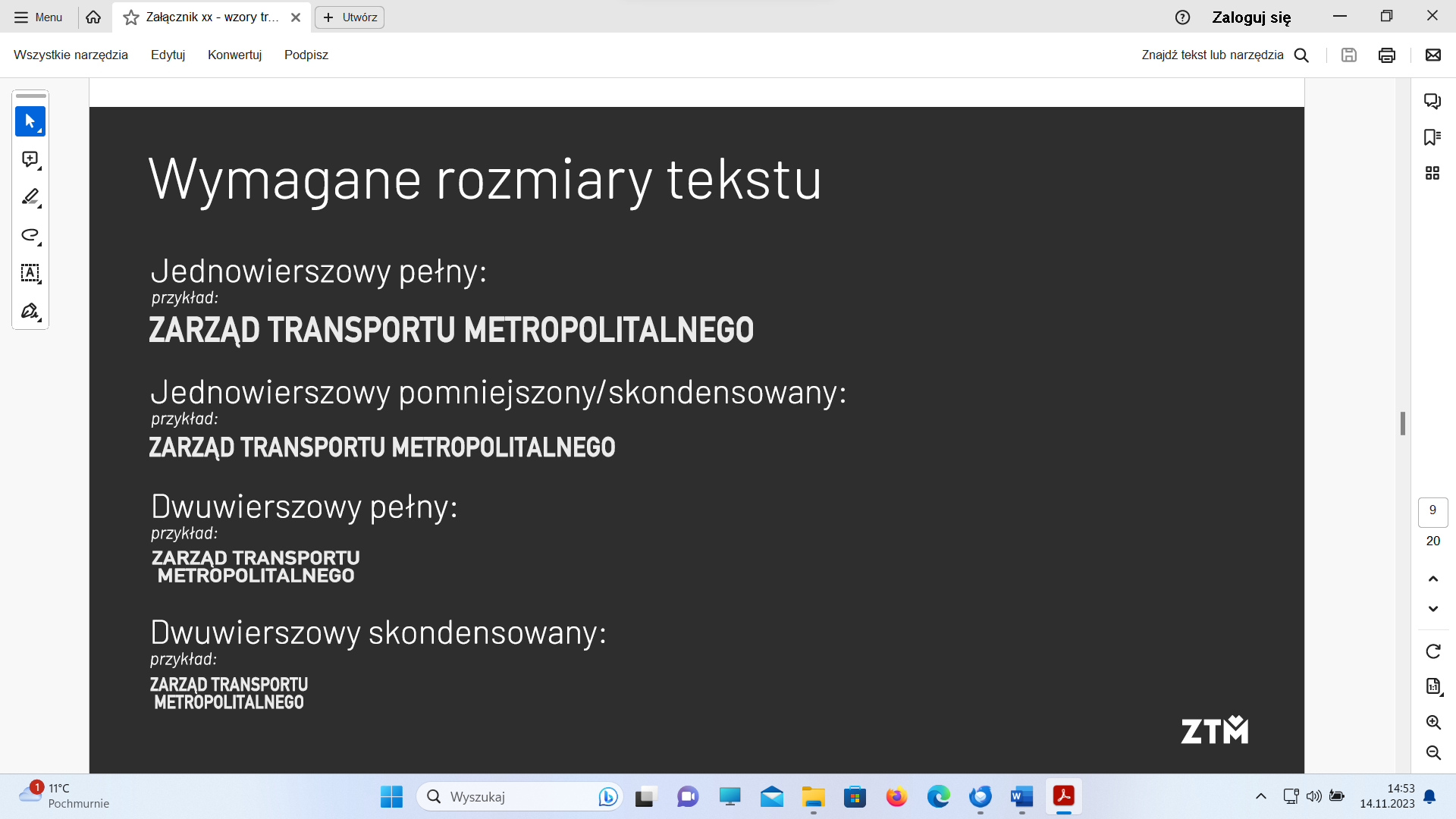 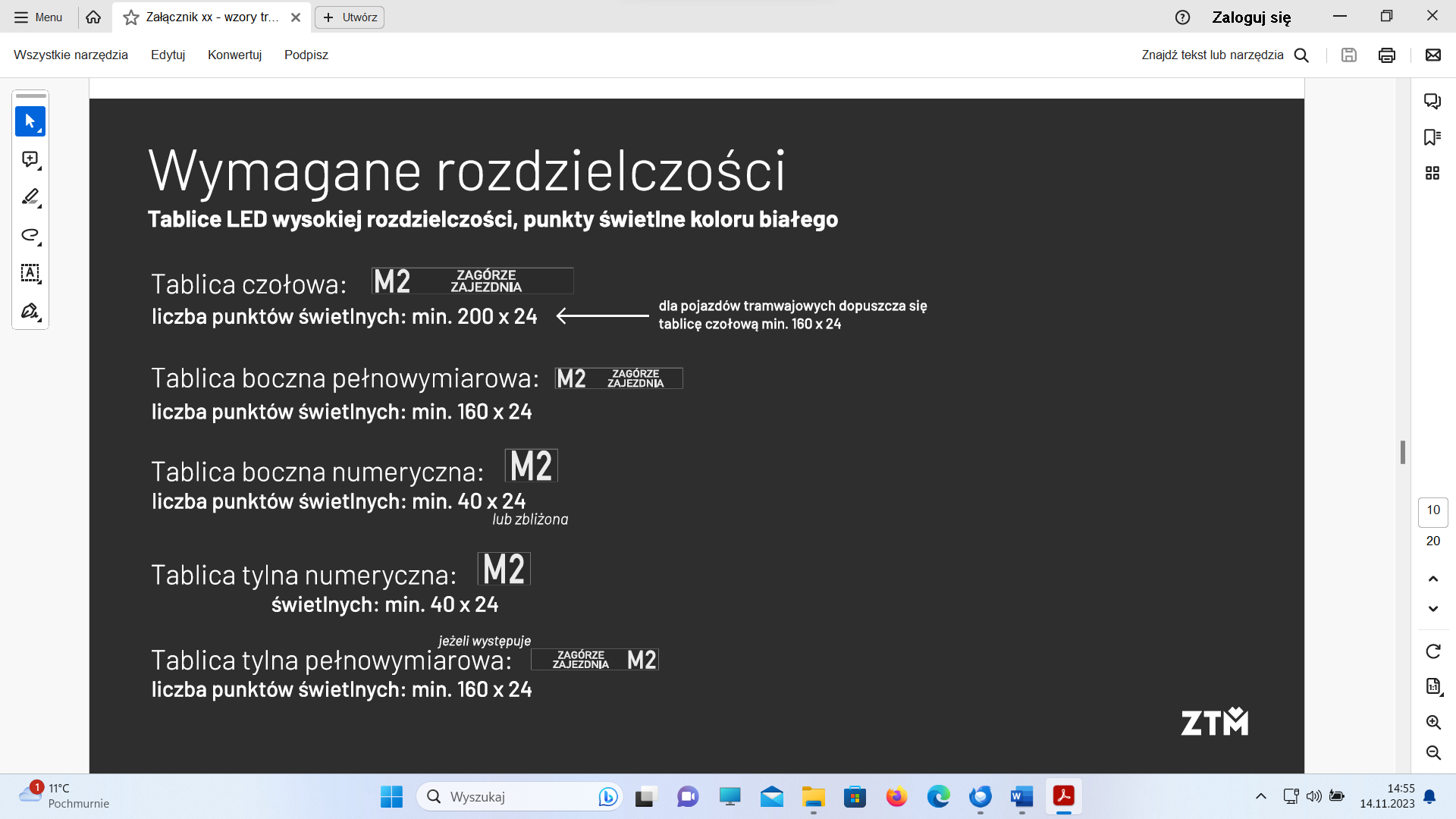 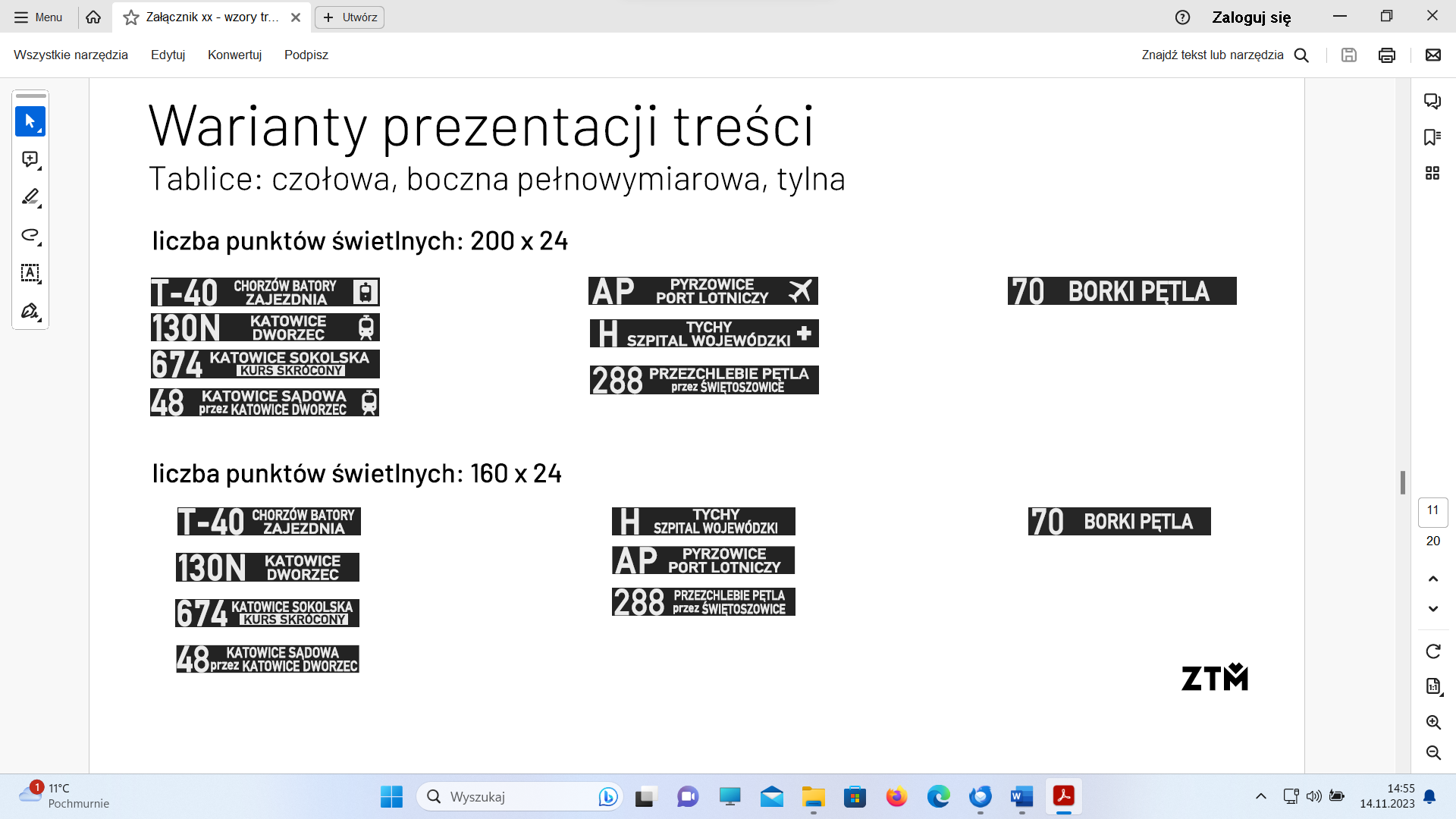 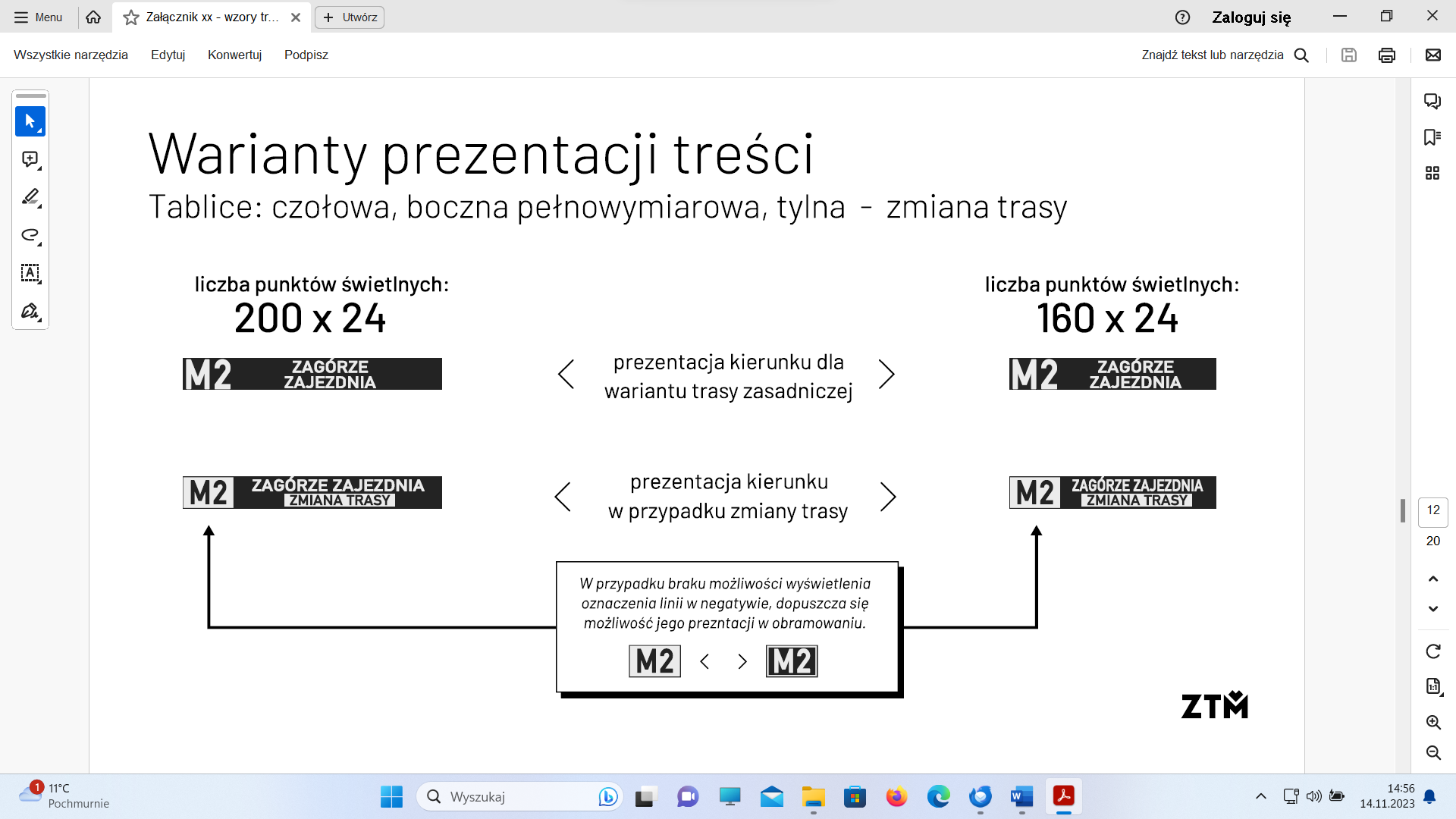 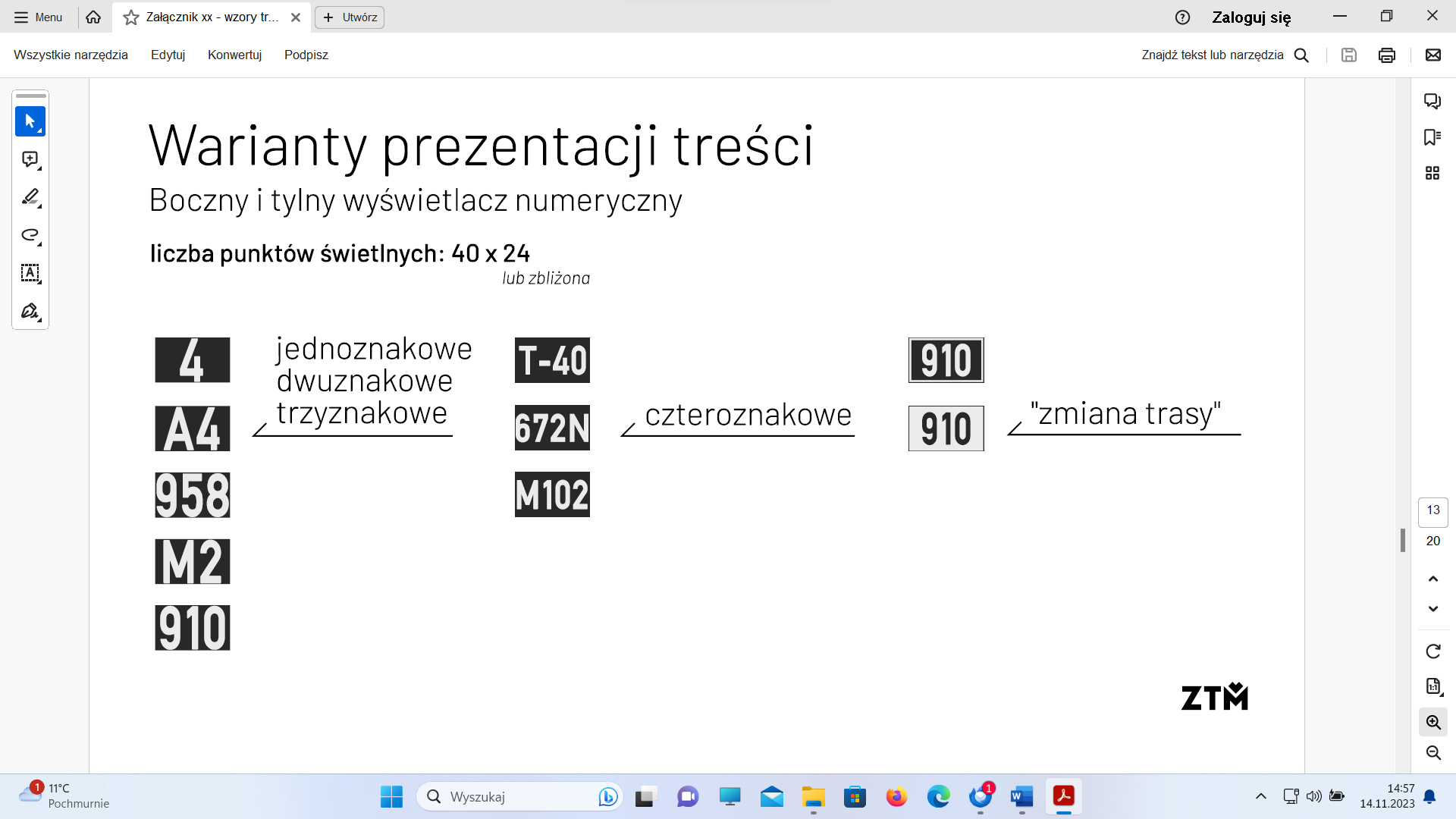 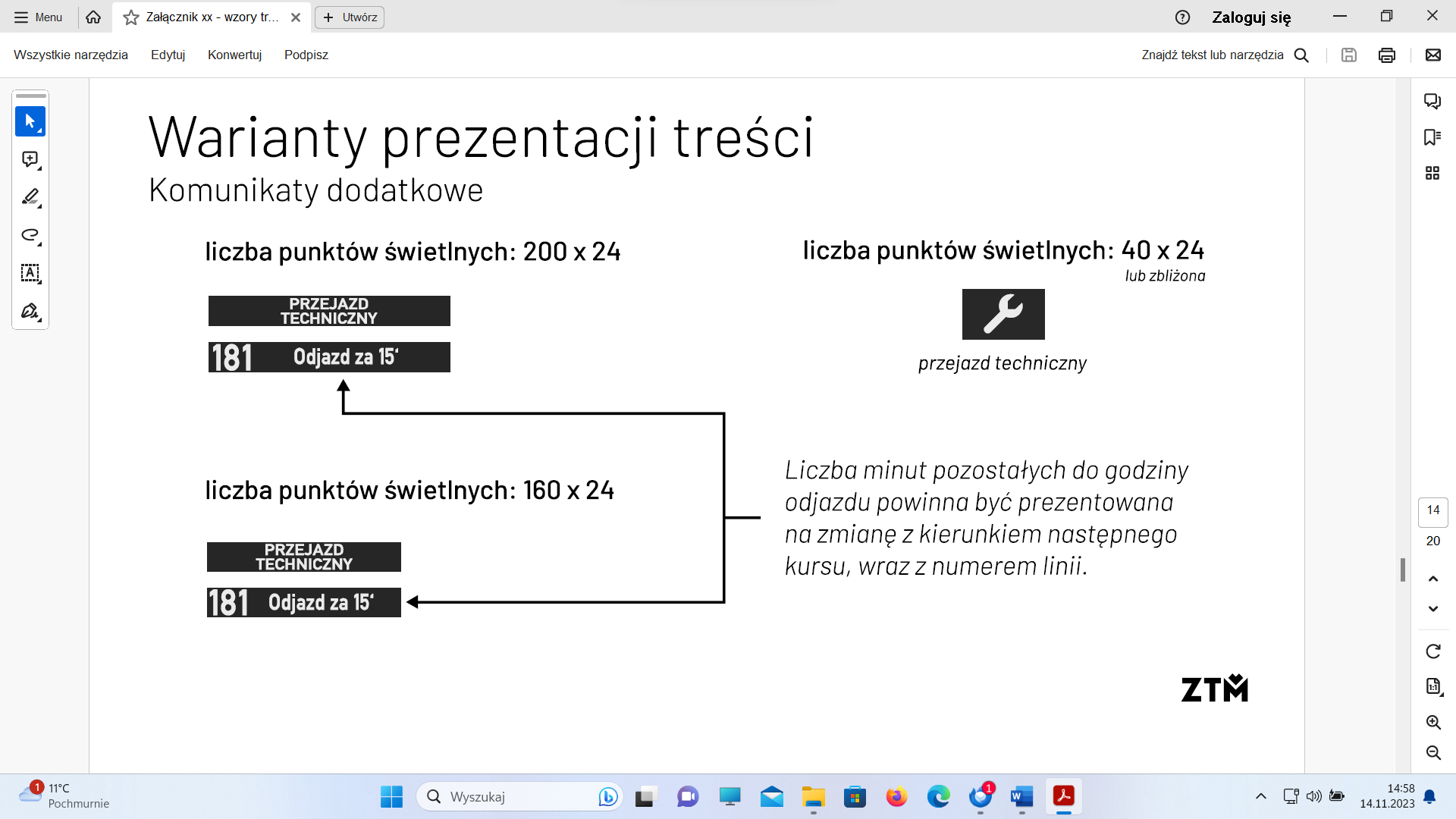 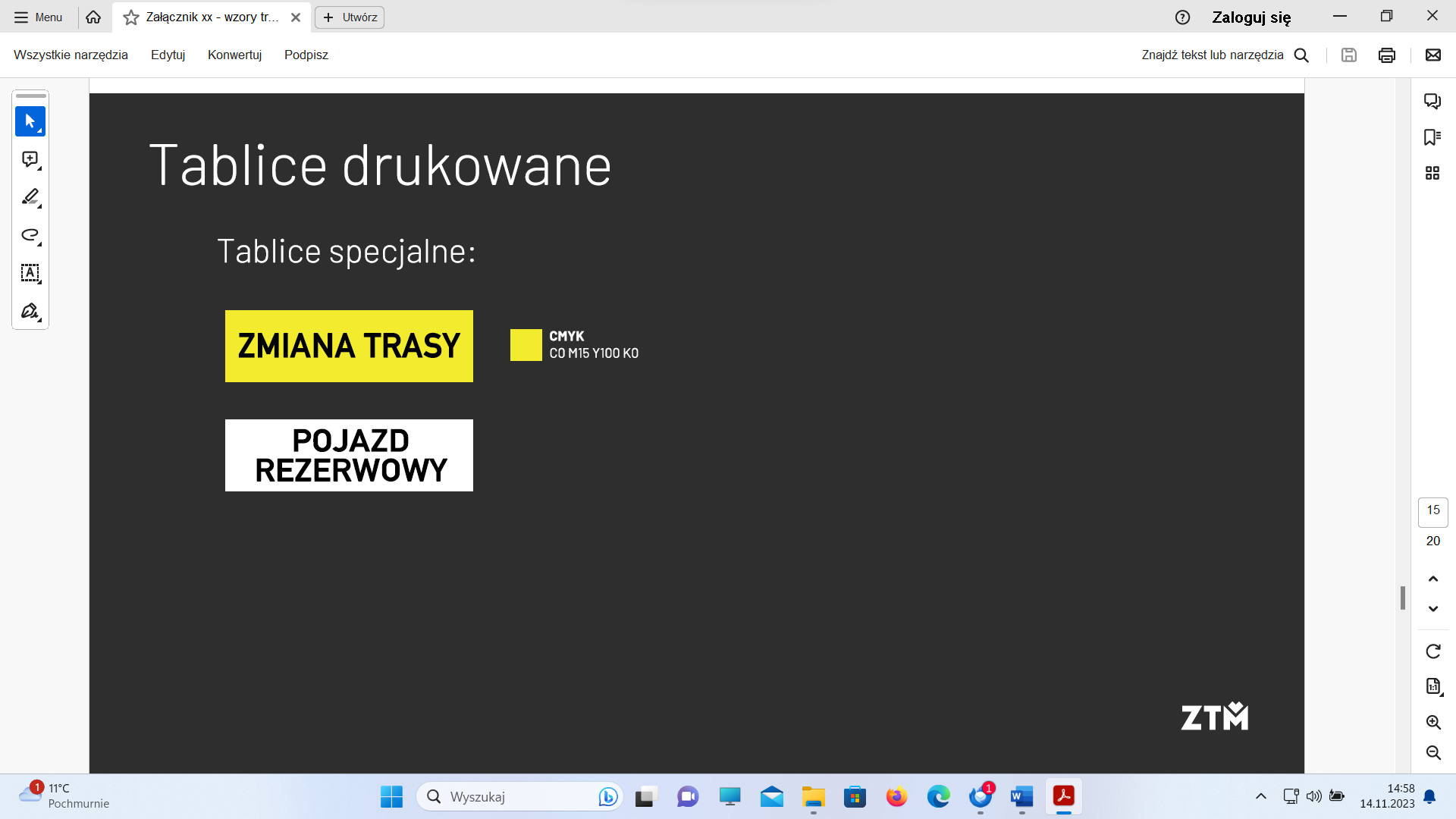 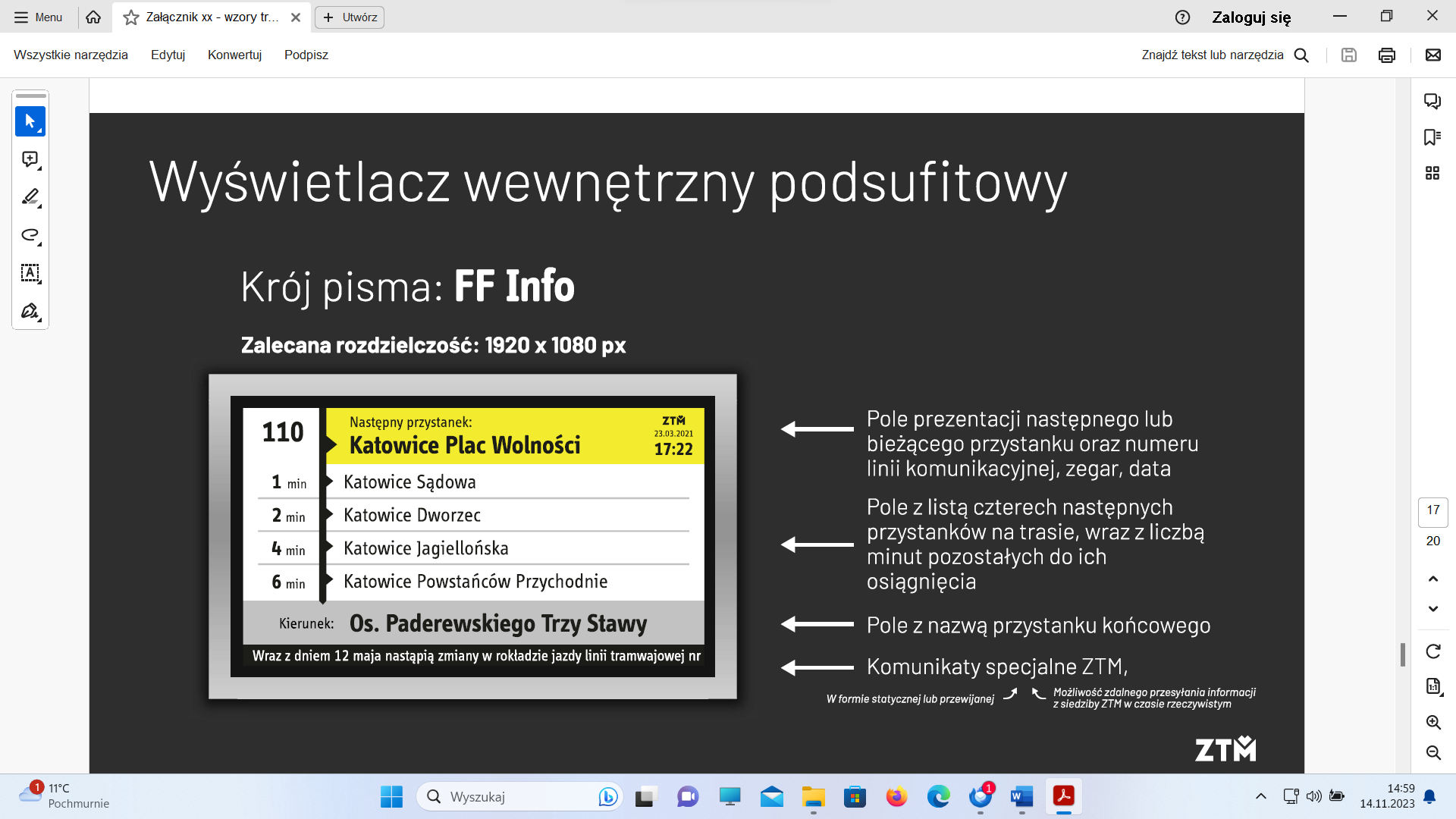 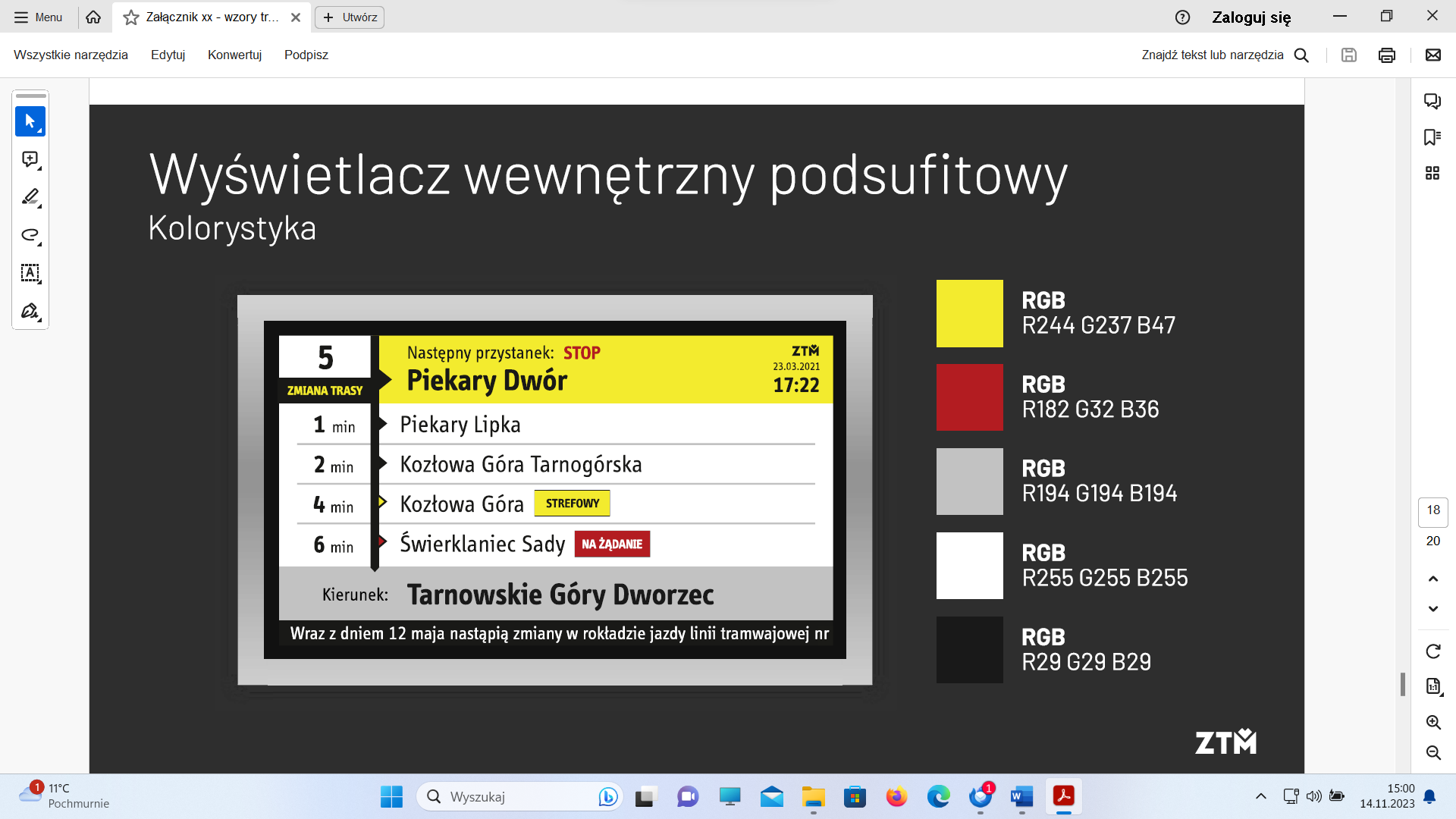 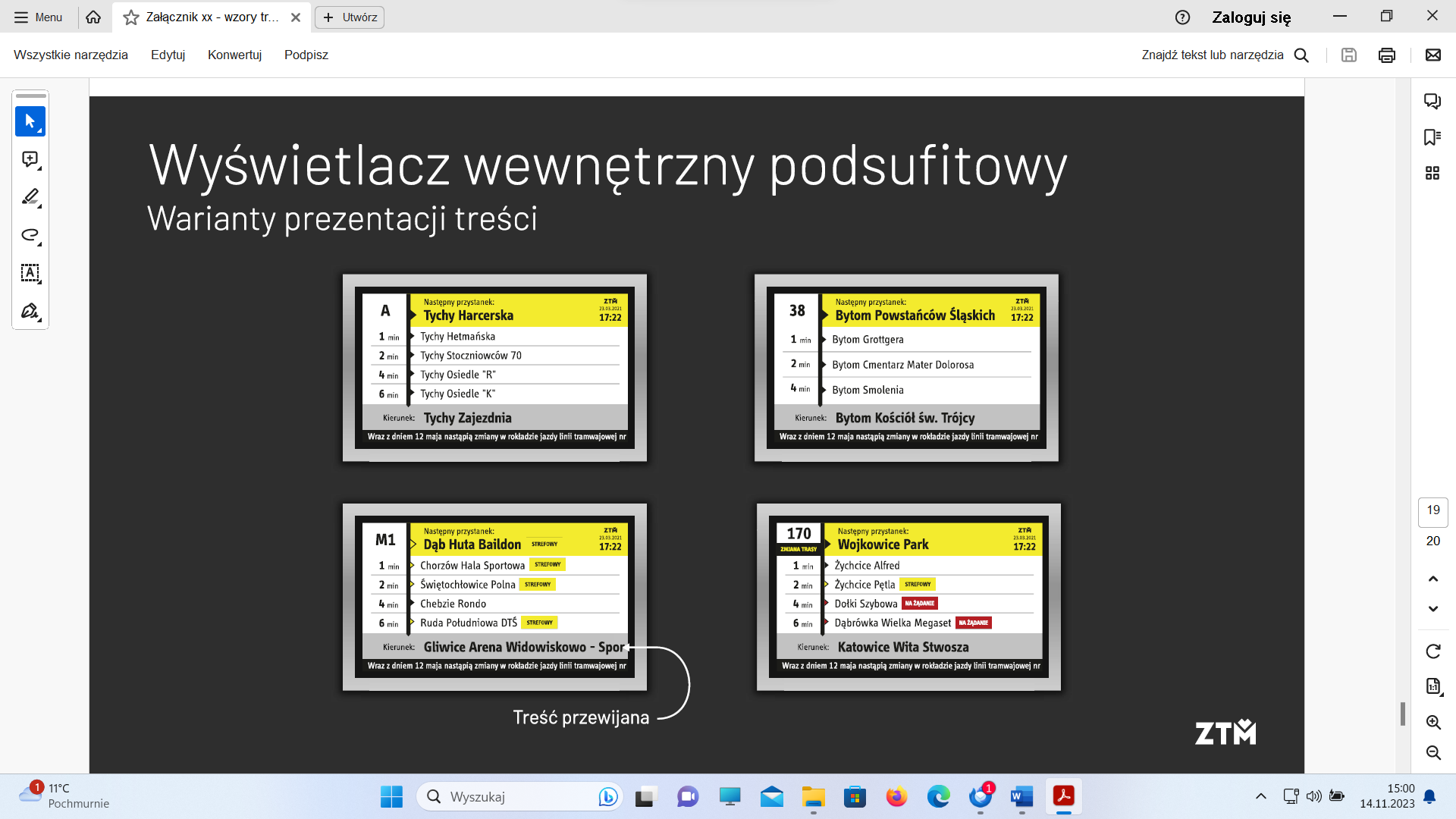 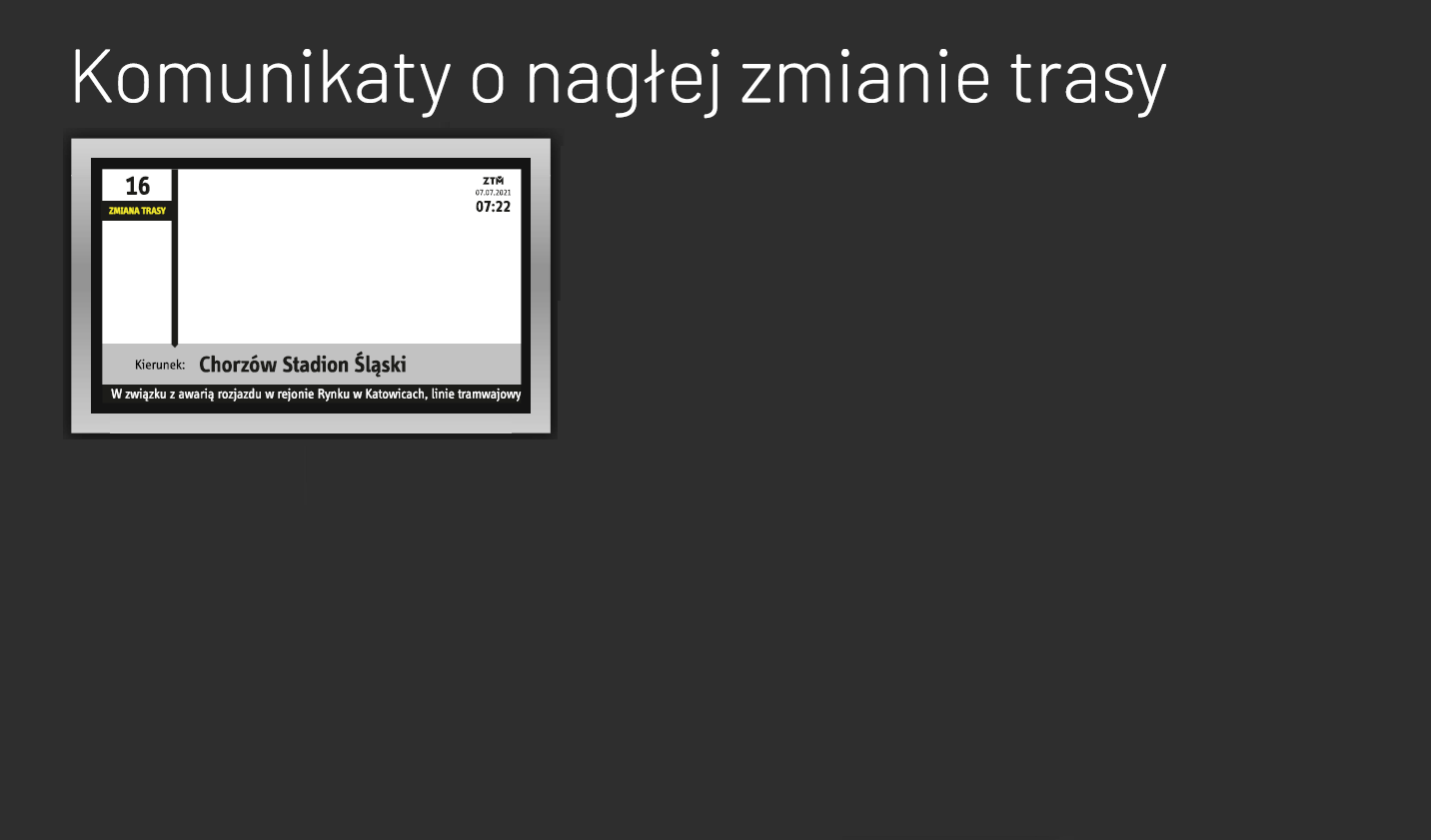 